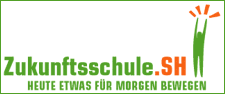 Schuljahr 2015 / 2016			   						Aktion Stadtradeln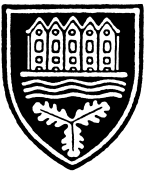 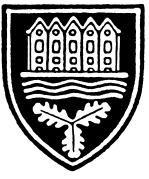 HalbzeitwertungStand 20.06.2015 - 22:00 UhrHerzlichen Glückwunsch liebe _____________________!Gratulation zum _____ Platz an der Sachsenwaldschule!Ihr habt bisher _______ Kilometer zurückgelegt und somit einen dauerhaften Beitrag für ein besseres Klima geleistet.Dreht weiterhin fleißig am Rad!Mobilitätsbeauftragter.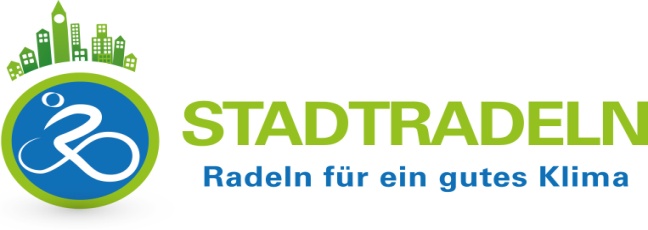 